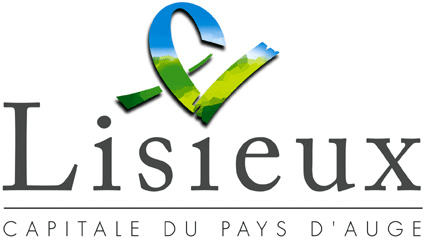 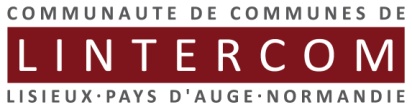 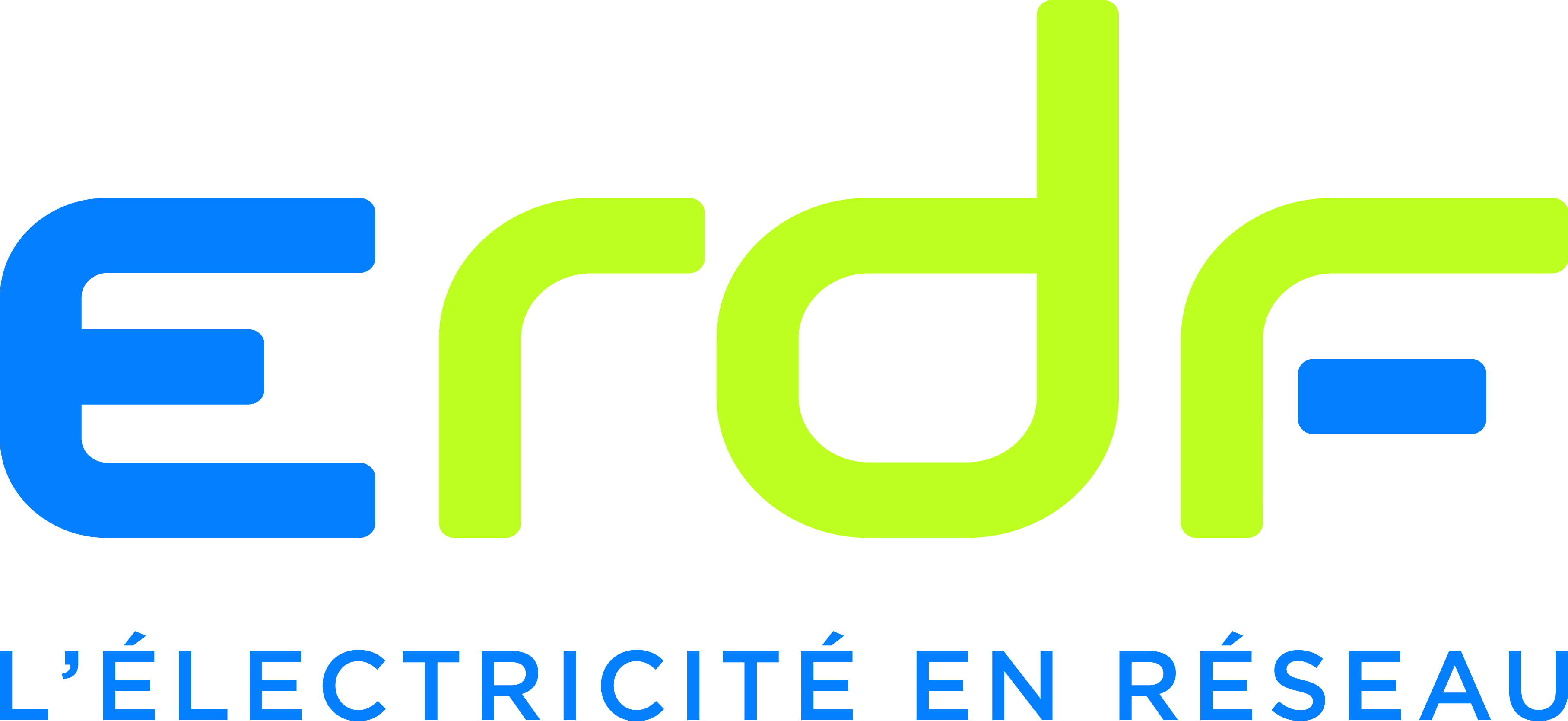 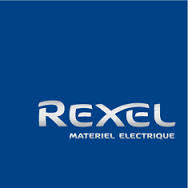 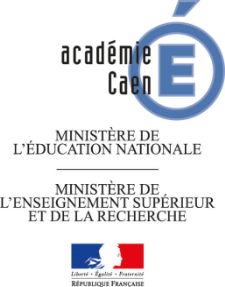 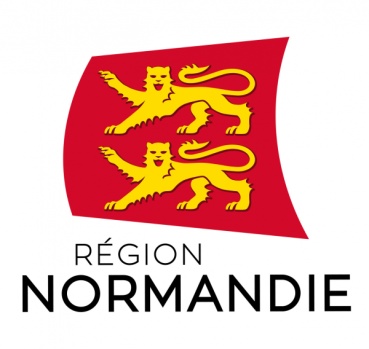 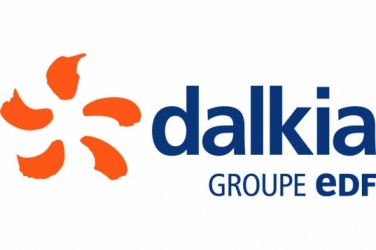 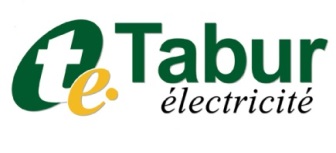 SOMMAIREPARTIE A :	Chaufferie bois						Page DS 4PARTIE B : 	Centre aquatique					Page DS 9PARTIE C :	Salle multi-activités					Page DS 16PARTIE D :	Éclairage du Chemin des Buissonnets		Page DS 20                                     Partie A : Chaudière bois N°2MISE EN SITUATIONAu départ de la chaudière, l'eau est chauffée à « haute température » (entre 80 et 105°C). Cette eau circule dans le réseau de chauffage du quartier et revient à la chaudière à une température < 80°C.    Une température trop basse du retour d'eau en chaudière provoque une condensation dans les circuits fumée entrainant l'obstruction des tubes par des dépôts de poussières.Pour éviter ce dysfonctionnement le fabricant  de la chaudière (COMPTE.R) préconise l’installation d’une pompe de recyclage permettant de maintenir la température du circuit retour d’eau au-dessus de 80°C.L’exploitant de la chaufferie (DALKIA) sous traite l’étude et l’installation du groupe motopompe à la société FRADELEC.Documents à consulter DTR 2 à 9PROBLÉMATIQUE :Préparer l’opération en vue de l’installation et de la mise en service du groupe motopompe.Choix du départ moteur et du câble de la sonde.Raccordement électrique du variateur, du moteur et de la sondeRéglage et paramétrage du variateur.Etape 1 : choix du départ moteur et du câble de la sonde.Identifier les tensions du réseau d’alimentation et du circuit de commandeLister les références des constituants préconisés pour l’alimentation du groupe motopompe.Identifier le(s) matériel(s) manquant (s) dans le stock pour l’alimentation du groupe motopompe.…………………………………………………………………………………………………………………………………………………………………………………………….…………………………..Compléter en totalité le bon d’approvisionnement pour commander le(s) matériel(s) manquant(s).Préciser le nombre de paires de conducteurs nécessaire pour raccorder la sonde de température :            ……………………………………………………………………………………………………………Choisir dans le stock la référence du câble disponible permettant le raccordement de la sonde (déjà installée) :……………………………………………………………………………………………………………Etape 2 : raccordement électrique du variateur, du moteur et de la sondeLes schémas électriques du fabricant de la chaudière (COMPTE.R) seront mis à jour par l’entreprise FRADELEC. Pour cela, il faut répondre aux attentes suivantes : mise en service du variateur (KM30) par commutateur (S1) à 2 positions   après mise en marche ;commande de mise en marche avant  de la motopompe en logique positive ;sonde de température analogique sur la voie VIA ;contacteur auxiliaire KA 200 indique un défaut variateur ;contacteur auxiliaire KA 201 indique la vitesse atteinte ;les deux contacteurs auxiliaires (KA 200 et KA 201)  doivent être alimentés en amont du relais marche/arrêt (voir DTR4 et DTR5).A2.1  Compléter le schéma de puissance page DS5 (variateur pompe recyclage)A2.2 Compléter le schéma de commande page DS6 (commande pompe recyclage)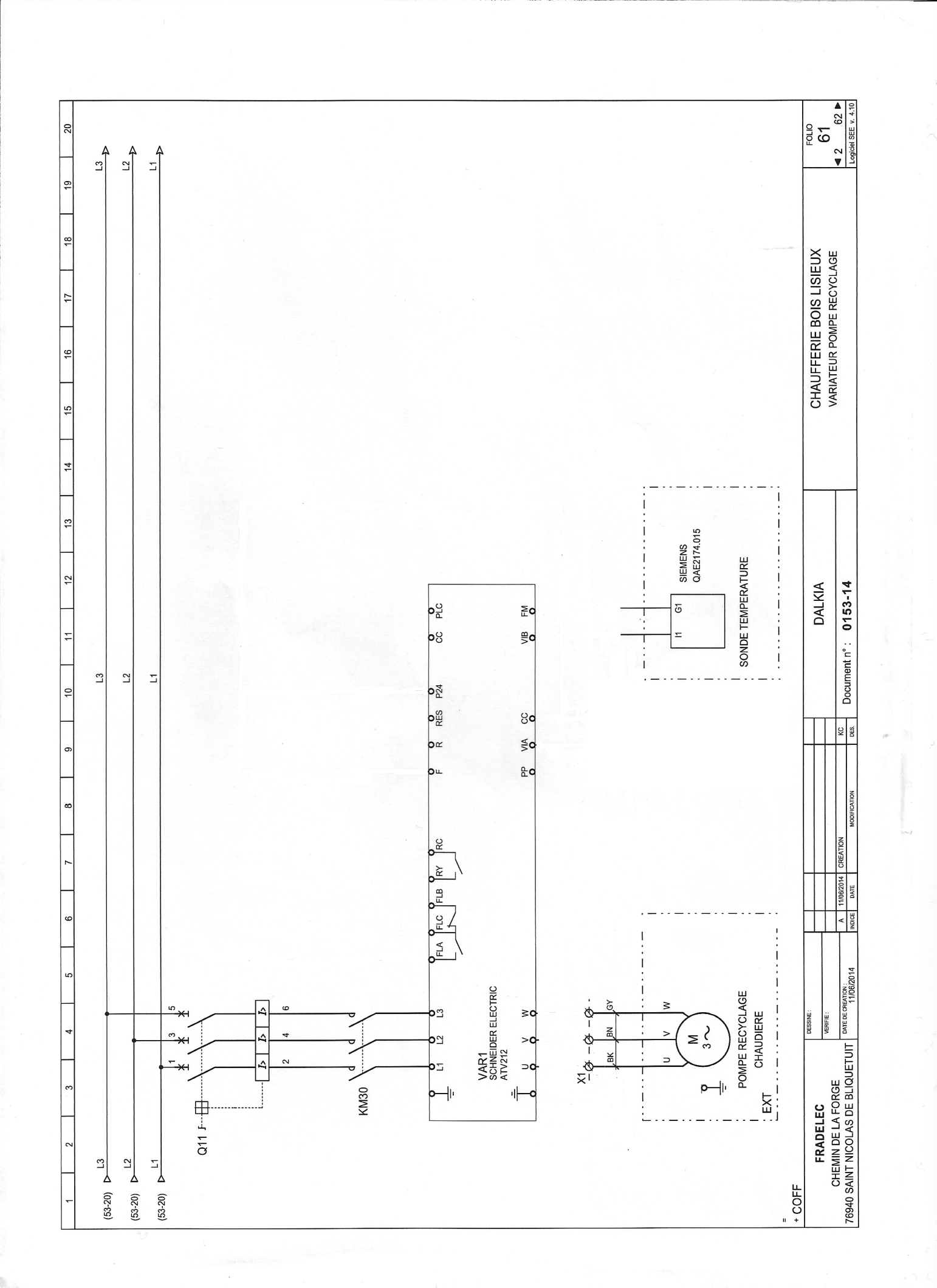 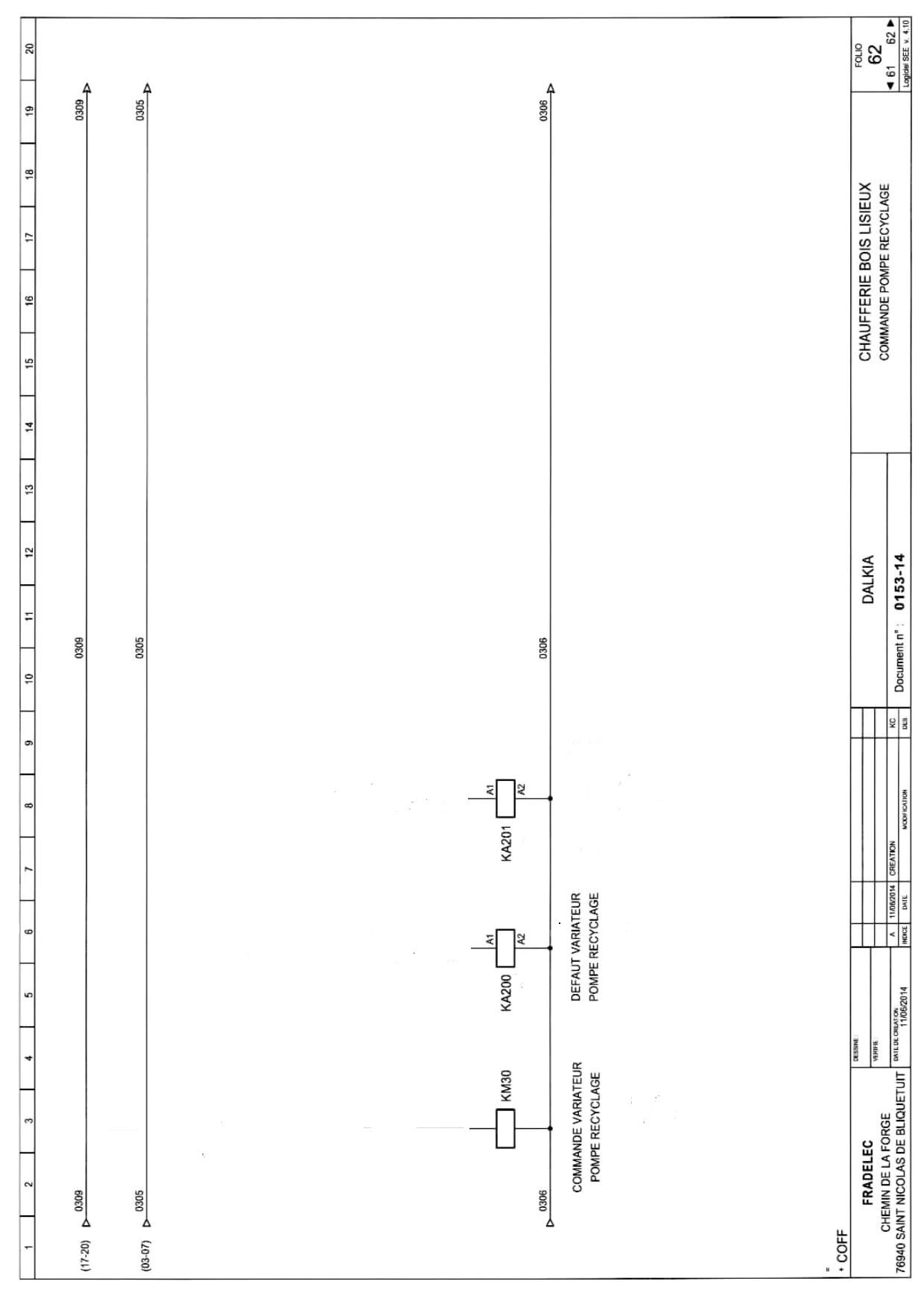 Etape 3 : réglage et paramétrage du variateurA3.1 Indiquer la fonction de chaque switch du variateur.A3.2 Identifier les paramètres à régler. Justifier.……………………………………………………………………………………………………………………………………………………………………………………………………………………….A3.3 Configurer le variateur de vitesse en positionnant  tous les switches  avant de mettre en service le groupe motopompe. (Noircir la case correspondant à la position de chacun)  	SW102 							 SW100SW101A3.4 Déterminer les valeurs de réglage des deux paramètres  UL et Thr pour garantir un débit maximum de la motopompe. Justifier les réponses. Partie B : Centre aquatique « Le Nautile »MISE EN SITUATION : L’eau des bassins doit être filtrée en permanence pour enlever les impuretés. Le centre aquatique, avec ses 3 bassins, utilise 6 filtres à sable. Les premières modifications concernent le bassin Balnéo en inox.Afin d’économiser  l’eau nécessaire au nettoyage du filtre du bassin (consommation de 10 à 12 m3 par nettoyage), il est envisagé d’installer un manomètre à contact d’aiguille sur la canalisation d’eau à filtrer. Quand un filtre est encrassé la pression atteint 1,8 bars (1,2 bars en cycle normal). Le manomètre permettra d’allumer un voyant «  Alarme » sur le tableau électrique, le technicien pourra alors procéder au nettoyage du filtre au meilleur moment.Documents à consulter DTR 10 à 25Préparer l’opération consistant à l’installation du manomètre PROBLÉMATIQUE :Choisir le manomètre à contact d’aiguille standard adapté, réaliser le schéma de raccordement et effectuer le réglage de l’aiguille.Déterminer une référence adaptée pour le manomètre à contact d’aiguille électromécanique standard sachant que le diamètre de la canalisation d’eau à filtrer est de 100mm.		   -  		-   	        -                   /                  ,                     2                  3                 4                  5                        6Justifier chacun des choix :     1 : ……………………………………………………………………………………………..2 : ……………………………………………………………………………………………..3 : ……………………………………………………………………………………………..4 : ……………………………………………………………………………………………..5 : ……………………………………………………………………………………………..6 : ……………………………………………………………………………………………..Choisir la référence du manomètre dans le devis du fournisseur qui propose des modèles équivalents (voir commentaires sur le devis).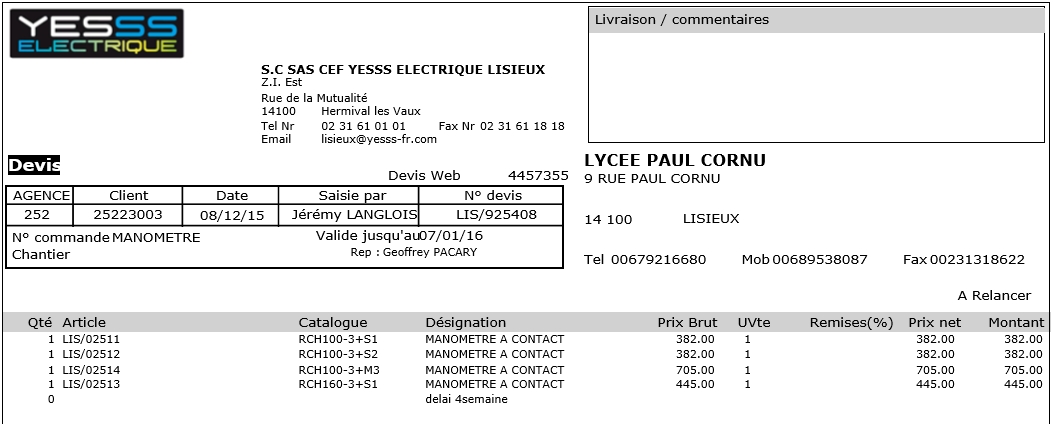 Justifier la réponse :………………………………………………………………………………………………….………………………………………………………………………………………………….………………………………………………………………………………………………….………………………………………………………………………………………………….………………………………………………………………………………………………….Compléter le schéma de raccordement du manomètre et de la balise de signalisation (en aval de Q1) :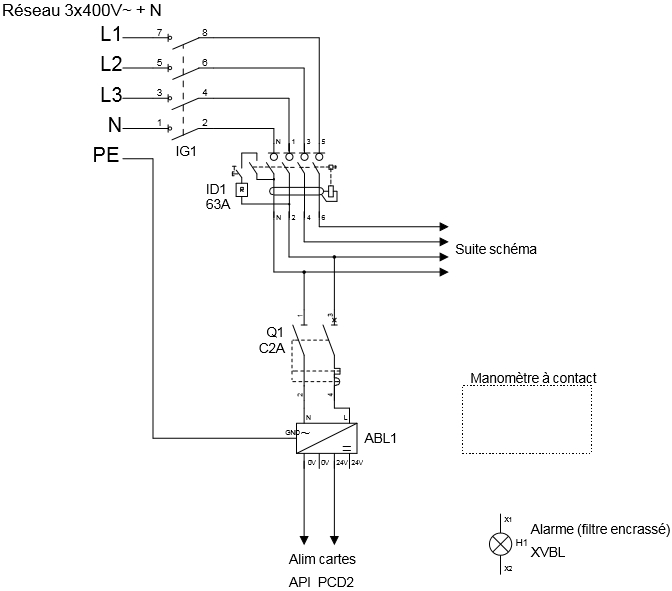 Justifier l’utilisation de Q1 pour protéger le circuit alarme (type, calibre).………………………………………………………………………………………………………………………………………………………………………………………………………………………………………………………………………………………………………………………………………………………………………………………………………………………………………………………………………………………………………………………………………………………………………………………………………………Indiquer par un trait de couleur BLEUE la position de la consigne sur l’écran du manomètre et par un trait VERT l'aiguille en position normale.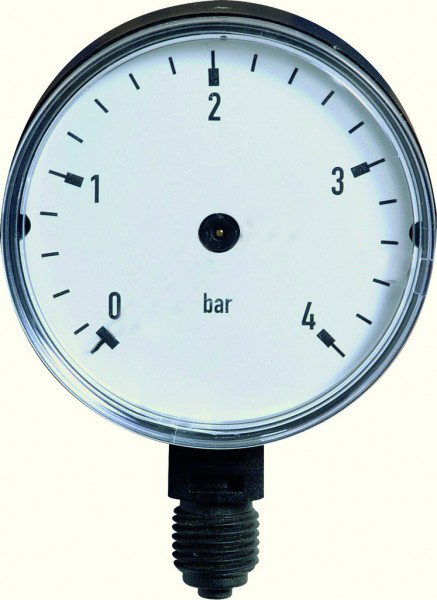 MISE EN SITUATION : Le responsable du service technique prévoit à court terme de remplacer les vannes papillon manuelles par des vannes motorisées électriques afin d’automatiser totalement le cycle de nettoyage de filtre, pour le réaliser la nuit. Cela permettra d’optimiser au mieux la consommation d’eau et évitera des désagréments aux baigneurs (circulation d’eau plus froide quand le nettoyage de filtre se fait).Proposer une solution technique d’amélioration pour le nettoyage des filtres.             PROBLÉMATIQUE :Déterminer une solution technique permettant une commande automatique des vannes papillon avec :.   Des servomoteurs de type LEB4. L’Automate Programmable Industriel (API) existant sans ajout de cartes supplémentairesDéterminer le nombre de vannes papillon à motoriser d’après la procédure de nettoyage du filtre à sable du bassin Balnéo.……………………………………………………………………………………………………………………………………………………………………………………………………………………………………………………………………………………………………….Identifier le type de carte à utiliser :W400 A200  Justifier le choix :………………………………………………………………………………………………………………………………………………………………………………………………………………………………………………………………………………………………………. Répartir les repères de vannes pour affecter les servomoteurs aux sorties adaptées :Justifier auprès du responsable technique l’affectation proposée et expliquer la nécessité de relayer (interfaçage) au moins l’une des sorties : ………………………………………………………………………………………………………………………………………………………………………………………………………………………………………………………………………………………………………………………………………………………………………………………………………………………………………………………………………………………………………………………………………MISE EN SITUATION : Local technique des bassinsAfin de limiter l'accès au local technique (problème de sécurité lié à la présence de chlore) on demande d'installer une seconde gâche électrique temporisée sur la porte dédiée. Il faudra ensuite configurer un clavier codé pour gérer l’accès au local de stockage des produits d’entretien et au local technique.Voici la procédure d’accès à configurer :Lorsqu’un agent d'entretien tape son code seule la gâche n°1 est alimentée, l'agent n'a accès qu'au local de stockage des produits d’entretien.Lorsqu’un technicien tape son code les deux gâches n°1 et n°2 sont alimentées, il peut accéder au local technique.la sortie du local technique se fait par appui sur une barre anti-panique. Proposer une solution technique permettant d’installer la seconde gâche.     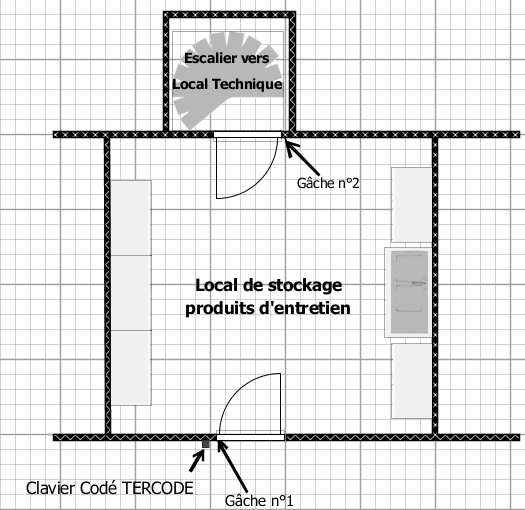 Compléter le schéma de raccordement en ajoutant la gâche n°2 (porte du local technique) :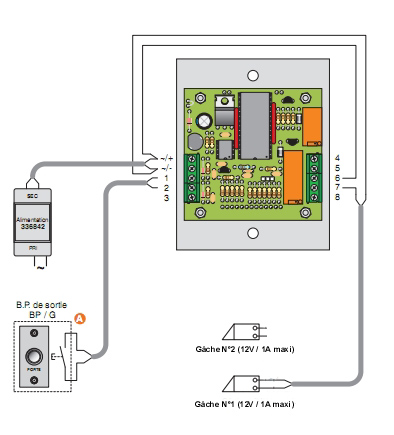 Compléter le tableau d’affectation des codes pour le relais 2 : N° : numéro d’ordre à rentrer avant le code utilisateurCode : code utilisateur (code d’ouverture de porte)Nom : nom de l’utilisateur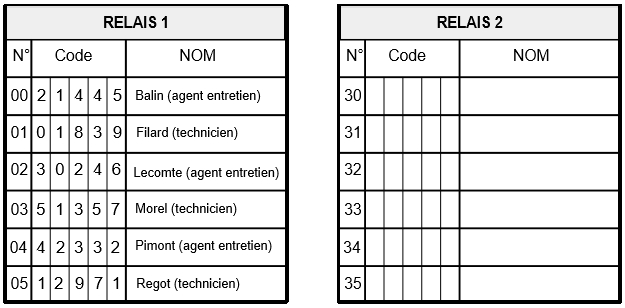 Partie C : Salle multi-activités MISE EN SITUATION : Dans le contexte actuel de recherche de transition énergétique, appuyé par la réglementation thermique en vigueur (RT2012), la mesure des consommations est obligatoire par usage (chauffage, éclairage,…) dans le secteur Tertiaire. La ville de Lisieux prend l’initiative d’appliquer cette réglementation après la construction de la salle. Afin de mieux gérer l’énergie électrique dans la salle et ses abords, il est décidé que des mesures de consommation seront réalisées en permanence, en particulier sur l’éclairage de la salle et du parking. Documents à consulter DTR 26 à 37PROBLÉMATIQUE  Préparer l’opération de modification de l’installation électriqueChoisir, installer et paramétrer un compteur afin de mesurer l’énergie consommée par l’ensemble des éclairages  du site.Choisir et installer un interrupteur astronomique asservi à un commutateur auto/manu afin de limiter le fonctionnement de l’éclairage du parking.Etape 1 : choisir le compteur   Préciser l’intensité maximale du courant relevée dans le circuit d’éclairage sachant que des mesures ponctuelles  ont été  effectuées au début de la mise en service de la salle :………………………………………………………………………………………………………...Déterminer la valeur retenue  (afin de tenir compte des fluctuations possibles de consommation d’énergie et de l’évolution des locaux,  la valeur retenue sera 15 % supérieure à celle mesurée).…………………………………………………………………………………………….................Déterminer la référence du compteur d’énergie permettant de répondre aux besoins du gestionnaire de la salle. Justifier le choix :  ……………………………………………………………………………………………........……..………………………………………………………………………………………………….……..……………………………………………………………………………………………........……..Compléter le tableau suivant  en prenant comme valeur d’intensité à mesurer 110 A : Déterminer la référence du transformateur sélectionné. Justifier le choix.……………………………………………………………………..……….…………………………………………………………………………………..…………………………………………………………………………………………..……………………………………………………………………………………………….……………………………………………….Etape 2 : installer le compteur   Représenter sur l’extrait de folio suivant le raccordement du compteur d’énergie, le(s) transformateur(s) d’intensité,  le(s) raccordement(s).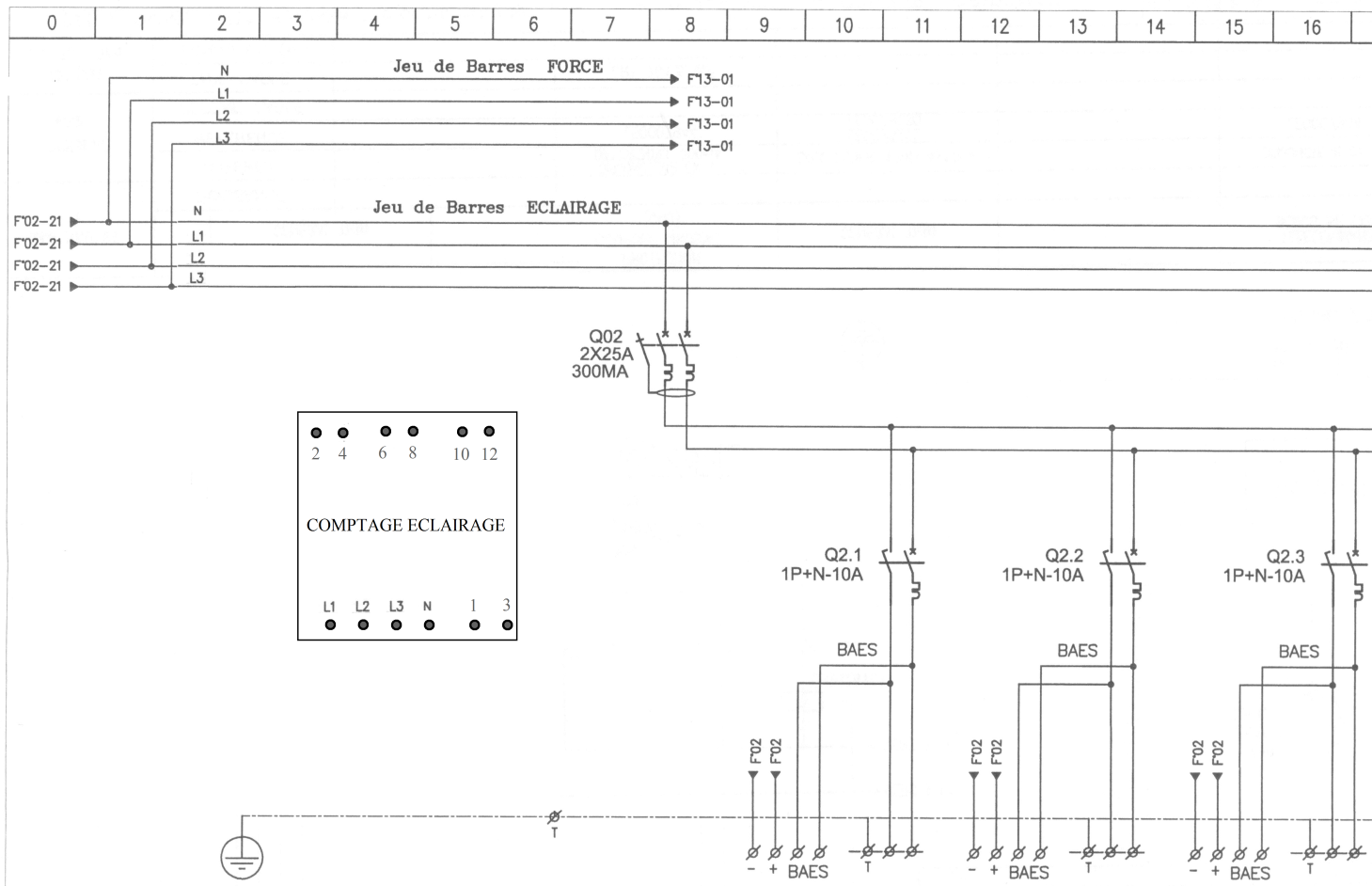 Compléter le tableau suivant afin de prévoir le matériel de raccordement du circuit comptage sur le jeu de barres. Celui-ci sera réalisé en conducteurs souples de 1 mm2.Etape 3 : paramétrer le compteur   Indiquer les paramétrages du compteur en complétant le tableau suivant :Commande de l’éclairage du parking par un interrupteur astronomiqueMISE EN SITUATION : En attendant de pouvoir exploiter les mesures, la commande de l’éclairage du parking fera l’objet d’une meilleure gestion. Le parking est éclairé par 15 lampadaires équipés de lampes à sodium haute pression de 70 W. Ils sont répartis de manière équilibrée sur les phases. Un interrupteur astronomique permettant une programmation hebdomadaire sera installé. Son principe de fonctionnement est d’agir directement et automatiquement sur les circuits d’éclairage en fonction des heures de lever et de coucher du soleil, et ce, sans cellule photo-électrique en tenant compte de la situation géographique du lieu de l’installation. Le gardien pourra si besoin forcer le fonctionnement en actionnant un commutateur en marche manuelle.Indiquer la quantité de lampadaires installés sur le parking : …………………………..Indiquer le repère de la protection du circuit d’alimentation du parking : ………….…Justifier l’impossibilité d’utiliser le TR 644 top2 :……………………………………………………………………..………………………………………………………………………………………………..………………………………………………………………………………………………..…………………………………………………Choisir dans le stock la référence de l’interrupteur astronomique. ……………………………………………………………………..……………………………….…Déterminer la référence du ou des contacteur(s). La solution doit prendre en compte le stock disponible (la modification doit être effectuée sans achat de nouveau matériel) et être la moins onéreuse possible. Justifier le choix. …………………………………………….……………………………..…………………………..……………………………………………………………………..……………………..….………………………………………………………………………..…………………………………...…Compléter le schéma de cette solution en respectant le fonctionnement  suivant : L’éclairage devra fonctionner en automatique suivant la programmation liée à l’utilisation de la salle.Exceptionnellement, le gardien pourra forcer manuellement le fonctionnement de l’éclairage à l’aide du commutateur 2 positions déjà en place sur le folio. 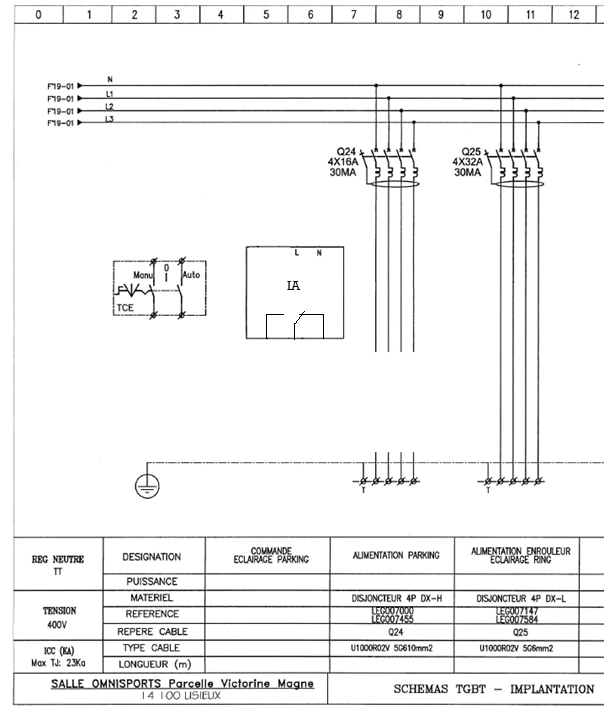 Partie D : éclairage du chemin des Buissonnets MISE EN SITUATION : La municipalité a choisi le modèle de lampadaire (candélabre et son luminaire) pour l’aménagement du chemin des Buissonnets. Sur la première partie du chemin, il est envisagé de conserver le câble souterrain alimentant les lampadaires repères 33.39 à 33.42 (voir DP11). Le reste du chemin est alimenté en aérien et fera l’objet de travaux pour passer en souterrain. Les points d’éclairage vont être modifiés : nouvelle gamme et nouvelles sources lumineuses. Ces sources devront répondre aux nouvelles exigences énergétiques en ayant une efficacité lumineuse supérieure à 80 lm/W. D’autre part, il faudra choisir les protections de pied de candélabre.Documents à consulter DTR 38 à 44PROBLÉMATIQUE  Préparer l’opération de changement de lampadaires.Déterminer la source lumineuse la plus adaptée.Choisir la personne qui pourra réaliser la consignation de l’installation et le raccordement des lampadaires.Vérifier la conformité du câble sur la première partie du chemin et choisir le câble nécessaire pour la suite du chemin.Déterminer la référence des coffrets de pied de candélabre.Le lampadaire est composé d’un mât candélabre sur lequel est fixé un luminaire de type Sophia 638. Ce luminaire est équipé d’une seule source lumineuse. Dans le pied du candélabre se loge un coffret contenant un dispositif de protection avec réarmement automatique.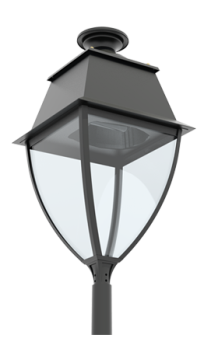 La norme impose un niveau d’éclairement minimum dans la zone en fonction du contexte : vitesse des véhicules ≤ 30 km/h, piétons qui partagent cette voie. L’éclairement minimum dans ces conditions est de 15 lux. Pour garantir ce niveau et compte-tenu des implantations prévues, les calculs fournis par le bureau d’étude ont montré que chaque source devra émettre au minimum 4150 lm.Le fournisseur propose des sources lumineuses compatibles avec le luminaire choisi par la municipalité (voir DTR38).Choix de la source lumineuseCompléter le tableau suivant en indiquant les technologies, puissances, flux lumineux et efficacités lumineuses des différentes sources lumineuses proposées.Rédiger une note de synthèse à destination des élus indiquant :Le choix de la cosmowhite parmi les trois propositions précédentesLa justification technique et normative du choix. Câble d’alimentationDésigner  la personne habilitée à consigner l’armoire du chemin des Buissonnets et à raccorder les coffrets des candélabres. Justifier.   ………………………………………………………………………………………………………………………………………………………………………………………………………………………………………………………………………………………………………………………Les travaux ont commencé, l’installation est consignée, les anciens candélabres sont démontés. Une mesure de résistance d’isolement est réalisée afin de déterminer si le câble souterrain doit être remplacé.Justifier la nécessité de faire la mesure de résistance d’isolement :………………………………………………………………………………………………………………………………………………………………………………………………………………………………………………………………………………………………………………………Justifier la nécessité du changement de câble après le contrôle d’isolement.Résultat de la mesure d’isolement : 0.32 MΩ. ………………………………………………………………………………………………………………………………………………………………………………………………………………………………………………………………………………………………Dans le cadre de ce changement de câble, le responsable du projet informe les services techniques qu’il a été décidé de distribuer l’alimentation de l’éclairage public en monophasé depuis l’armoire n°33. L’ensemble du réseau souterrain d’alimentation fera 650m de long et sera en cuivre. Le chemin des Buissonnets sera éclairé par 14  candélabres. Déterminer la section minimale du câble Sc en suivant la procédure page suivante :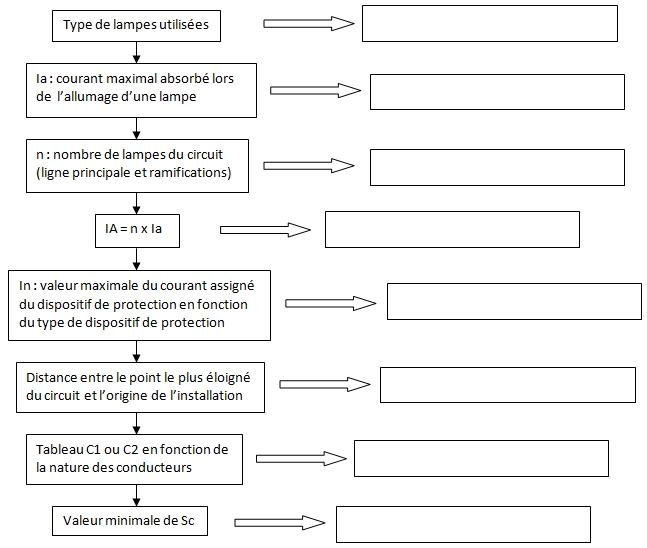 Choisir la protection adaptée sachant que le pouvoir de coupure est imposé à 10 000A : Choix de coffrets de candélabre Les mâts des 14 candélabres du chemin des Buissonnets sont de la marque RAGNI  modèle ACROPOLIS. Le luminaire choisi est le modèle SOPHIA.Déterminer le type de protection(s) électrique(s) à installer dans le coffret  de candélabre : ………………………………………………………………………………………………………………………………………………………………………………………………………………………………………………………………………………………………………………………Choisir le type de coffret  de candélabre optimal en tenant compte des caractéristiques du mât. Justifier le choix.………………………………………………………………………………………………………………………………………………………………………………………………………………………………………………………………………………………………………………………………………………………………………………………………………………………………Réseau d’alimentationCircuit de commandeRéférenceVariateurDisjoncteurContacteur FRADELEC  FRADELEC Demande :  D’approvisionnement       De prixDemande :  D’approvisionnement       De prixN° AFFAIRE COMPTE.RN° AFFAIRE COMPTE.RQuantitéDésignation / caractéristiquesDésignation / caractéristiquesRéférenceRéférenceMarque du produitSW100SW101SW102CodeRéglage utilisateurJustificationULThrN° SlotType de carteN° SortieAffectation2A200A0A1A2A3CTA commande grande vitesseCTA commande petite vitesse..................................................…………………………………...3W400A0A1A2A3Vanne échangeur bassinVanne eau chaude CTA balnéoRégulation air neufRégulation mélange4W400A0A1A2A3Régulation pompe chlore………………………………………………………………………………………………………………6A200A0A1A2A3Alarme bac tampon………………………………………………………………………………………………………………7W400A0A1A2A3Régulation air extérieur………………………………………………………………………………………………………………Transformateur d'intensitéJustifier chaque réponseQuantité nécessaire de transformateurs d’intensité : Calibres standard primaire / secondaire : VisCossesRéférences Critères de paramétrageRéglages réalisésRéférence  sourceTechnologiePuissanceFlux lumineuxEfficacité lumineuse (lm/W)Master Son T APIA Plus Xtra 50W claireMaster cosmowhite CPO-TW Xtra 45W/628 PGZ12 claireOpticaled EVO 30Référence